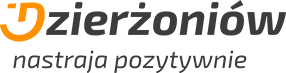 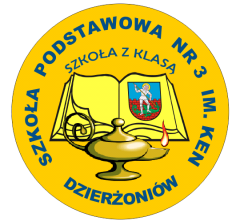 KARTA ZGŁOSZENIA UDZIAŁU W 2. MIEJSKIM MIĘDZYPOKOLENIOWYM KONKURSIE PLASTYCZNYMpod honorowym patronatem Burmistrza DzierżoniowaNAZWA SZKOŁY ………………………………………………............................................................................... IMIĘ I NAZWISKO NAUCZYCIELA (OPIEKUNA ). …………………………….…………………………………………………………………												KL-4................................................					………………………. , dnia.....................(imię i nazwisko rodzica)Zgodnie z art. 13 ust. 1 i ust. 2 Rozporządzenia Parlamentu Europejskiego i Rady (UE) 2016/679 z dnia 27 kwietnia 2016 r. w sprawie ochrony osób fizycznych w związku z przetwarzaniem danych osobowych i w sprawie swobodnego przepływu takich danych oraz uchylenia dyrektywy 95/46/WE  (dalej RODO) (Dz.Urz. L 119/1, 4/05/2016) WYRAŻAM ZGODĘ NA UDZIAŁ I PRZETWARZANIE DANYCH OSOBOWYCH UCZNIA         ............................................................................................................................................(imię i nazwisko ucznia)w związku z realizacją 2. Miejskiego Międzypokoleniowego Konkursu Plastycznego w Szkole Podstawowej nr 3 w Dzierżoniowie. Jednocześnie oświadczam, iż zapoznałem/am/ się z klauzulą informacyjną.....................................................................								(czytelny podpis rodzica)Wyrażam zgodę na nieodpłatne wykorzystanie wizerunku mojego dziecka (fotografii, zapisów wideo) zarejestrowanych podczas powyższego wydarzenia, który może zostać wykorzystany przez Szkołę Podstawową nr 3 w Dzierżoniowie:                               Klauzula informacyjna             Zgodnie z art. 13 ust. 1 i ust. 2 Rozporządzenia Parlamentu Europejskiego i Rady (UE) 2016/679 z dnia 27 kwietnia 2016 r. w sprawie ochrony osób fizycznych w związku z przetwarzaniem danych osobowych i w sprawie swobodnego przepływu takich danych oraz uchylenia dyrektywy 95/46/WE (dalej RODO) (Dz.Urz. L 119/1, 4/05/2016) informujemy, że  Administratorem Danych Osobowych i wizerunkowych Państwa dziecka jest Dyrektor Szkoły Podstawowej nr 3 im. Komisji Edukacji Narodowej z siedzibą w: 58-200 Dzierżoniów, ul. Nowowiejska 64, e-mail: sp3.dzierzoniow@wp.plW celu prawidłowej ochrony danych osobowych Państwa lub Państwa dzieci w naszej placówce został powołany Inspektor Ochrony Danych, z którym należy kontaktować się poprzez: adres e-mail: inspektorsp3@wp.pl lub adres pocztowy - poprzez przesłanie zapytania na adres Inspektor Ochrony Danych Szkoły Podstawowej nr 3 w Dzierżoniowie ul. Nowowiejska 64.Dane osobowe i wizerunkowe Państwa dzieci są przetwarzane na podstawie art. 6 ust. 1 lit a, c ,e RODO  a także zgodnie z art.81 Ustawy z dnia 4 lutego 1994 r. o prawie autorskim i prawach pokrewnych  (Dz. U. z 2017 r. poz. 880 i 1089 oraz z 2018 r. poz. 650) w celu organizowania konkursu i realizacji zadań realizowanych przez szkołę, w interesie publicznym oraz w celu promowania organizacji i promowania działalności statutowej placówki.Odbiorcą danych osobowych i wizerunkowych Państwa dzieci będą wyłącznie np. Urząd Miasta w Dzierżoniowie a także przez lokalne publikatory.Dane osobowe Państwa ani Państwa dzieci nie będą przekazywane do państw trzecich.Dane osobowe, wizerunkowe będą przechowywane przez okres niezbędny do realizacji celów dla którego dane są zbierane a także po zakończeniu dot. wizerunkowych aż do odwołania.Posiadają Państwo prawo dostępu do treści danych Państwa, Państwa dzieci oraz prawo ich sprostowania, usunięcia, ograniczenia przetwarzania, prawo do przenoszenia danych, prawo wniesienia sprzeciwu, prawo do cofnięcia zgody w dowolnym momencie oczywiście jeżeli nie stoi w sprzeczności z przepisami prawa oraz jest to techniczne możliwe.Mają Państwo prawo wniesienia skargi do organu odpowiedzialnego za nadzór nad ochroną danych osobowych, jeżeli uznają Państwo, że przetwarzanie danych osobowych dotyczących Państwa lub Państwa dzieci narusza przepisy ogólnego rozporządzenia o ochronie danych osobowych z dnia 27 kwietnia 2016r. (RODO).PODPIS RODZICA/PRAWNEGO OPIEKUNA w odpowiedniej rubrycePODPIS RODZICA/PRAWNEGO OPIEKUNA w odpowiedniej rubryceWyrażam zgodęNie wyrażam zgodyw gazetce szkolnejna stronie internetowej www.szkołyna portalu społecznościowym facebook szkoły w kronice szkolnejdopuszczam możliwość przetwarzania zdjęcia poprzez jego kadrowanie                         i kompozycję